заявка заполняется в электронном виде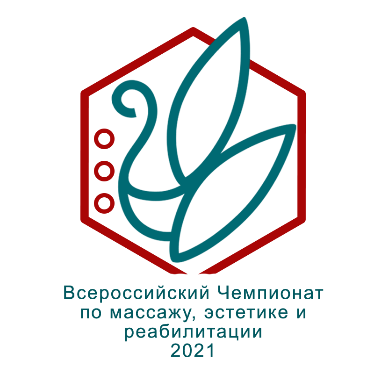 Заявка на участиев II Всероссийском Чемпионатепо массажу, эстетике и реабилитации – 2021 УЧАСТНИКОБЩАЯ ИНФОРМАЦИЯПри подаче заявки на несколько номинаций, заполните Приложение №1 к заявке.С правилами и условиями проведения Чемпионата Вы можете ознакомится в Положении о Чемпионате МЦПО и МИРККопии документов, необходимых для предоставления:документы, подтверждающие владение техниками массажа;паспорт (копия 1 и 2 страницы) Внимание! Моделями на Чемпионате МЦПО и МИРК участники обеспечивают себя самостоятельно. В  с номинацией «Медицинский массаж. Шестое чувство» случаях Оргкомитет оказывает содействие в поиске модели лицам с ОВЗ. Участник должен сообщить об этом в момент подачи заявки. Заявку необходимо предоставить в офис МЦПО и МИРК (г. Москва, Кузнецкий мост, 19 стр 2 оф. 314 , 3 этаж , отдел Сопровождения ), а также Вы можете прислать заполненную заявку по адресу: a. Todorova до 07 августа 2021Заявка считается принятой, после подтверждения регистрационного сбора и предоставления копий документов.С правилами и условиями проведения Чемпионата ознакомлен. Обязуюсь их выполнять.Подпись (ФИО) _____________/____________________________________________________Дата заполнения ____/____________/ 2021 г.По возникшим вопросам подачи заявления, портфолио, получения программы и протокола  обращайтесь по телефонам:Отдел сопровождения: Отдел продаж: Сайт: https://www.mzpo-s.ru/activities/vserossiyskiy-chempionat-po-massazhu-i-reabilitacii-21-22-avgustaГруппа  МЦПО в Инстаграмм @mzpo-s.ruГруппа  МИРК  в Инстрагамм @mirk.msk.ruФамилия Имя ОтчествоДата рожденияГородКонтактный телефонE-mailСсылка на страницу в социальной сетиОсновное образование специалист(специальность,место обучения)Основное образование учащийся(место обучения)Документы об окончании курсов в области массажа(наименование учреждения, наименование курса, дата окончания)Наличие медицинского образования (ДА/НЕТ)- если ДА – укажите специальностьОпыт работы в области массажаМесто работыОтметьте номинации, в которых вы собираетесь участвовать(поставьте + напротив выбранной категории) Начинающий массажист- Классический массаж- Медицинский массаж- Классический массаж лица Начинающий массажист- Классический массаж- Медицинский массаж- Классический массаж лицаОтметьте номинации, в которых вы собираетесь участвовать(поставьте + напротив выбранной категории) Вольный стиль- Коррекция фигуры - Спа-массажи- Тайский массаж - Экзотеческие массажи- Авторские методики   Вольный стиль- Коррекция фигуры - Спа-массажи- Тайский массаж - Экзотеческие массажи- Авторские методики  Отметьте номинации, в которых вы собираетесь участвовать(поставьте + напротив выбранной категории) Классический массаж лица с проведением профессиональным уходом Классический массаж лица с проведением профессиональным уходомОтметьте номинации, в которых вы собираетесь участвовать(поставьте + напротив выбранной категории) Медицинский массаж - Профи- Шестое чувство  Медицинский массаж - Профи- Шестое чувство Отметьте номинации, в которых вы собираетесь участвовать(поставьте + напротив выбранной категории) ЛФК и реабилитация для начинающих. - ЛФК- АФК - Смешанные техники  ЛФК и реабилитация для начинающих. - ЛФК- АФК - Смешанные техники Укажите, используемые техники.Цели и задачи проводимой процедуры.Зоны проведения массажаДополнительная информация (любая информация профессионального характера - участие в конкурсах, выставках и т.п.)Регистрационный взнос:Произвести оплату за участие в Чемпионатедо 15 августа 2021 г.
Стоимость участия за 2 дня в Чемпионате для Слушателей МЦПО, МИРК и ППИЭ: 5000 руб (в  одной номинации) 
Стоимость участия за 1 день в Чемпионате для Слушателей МЦПО, МИРК и ППИЭ: 3900 руб. (в одной номинации) 
Стоимость участия за 2 дня в Чемпионате для всех желающих: 6900 руб. ( в одной номинации) 
Стоимость участия за 1 день в Чемпионате для всех желающих: 4500 руб.(в одной номинации) 
Для участников категории "Шестое чувство": скидка 50%
При желании учувствовать в 2х- номинациях доплата 1500  рублей, к стандартной стоимости. При желании учувствовать в 3-х номинациях скидка 2500 р.К стандартной стоимости. Произвести оплату за участие в Чемпионатедо 15 августа 2021 г.
Стоимость участия за 2 дня в Чемпионате для Слушателей МЦПО, МИРК и ППИЭ: 5000 руб (в  одной номинации) 
Стоимость участия за 1 день в Чемпионате для Слушателей МЦПО, МИРК и ППИЭ: 3900 руб. (в одной номинации) 
Стоимость участия за 2 дня в Чемпионате для всех желающих: 6900 руб. ( в одной номинации) 
Стоимость участия за 1 день в Чемпионате для всех желающих: 4500 руб.(в одной номинации) 
Для участников категории "Шестое чувство": скидка 50%
При желании учувствовать в 2х- номинациях доплата 1500  рублей, к стандартной стоимости. При желании учувствовать в 3-х номинациях скидка 2500 р.К стандартной стоимости. Произвести оплату за участие в Чемпионатедо 15 августа 2021 г.
Стоимость участия за 2 дня в Чемпионате для Слушателей МЦПО, МИРК и ППИЭ: 5000 руб (в  одной номинации) 
Стоимость участия за 1 день в Чемпионате для Слушателей МЦПО, МИРК и ППИЭ: 3900 руб. (в одной номинации) 
Стоимость участия за 2 дня в Чемпионате для всех желающих: 6900 руб. ( в одной номинации) 
Стоимость участия за 1 день в Чемпионате для всех желающих: 4500 руб.(в одной номинации) 
Для участников категории "Шестое чувство": скидка 50%
При желании учувствовать в 2х- номинациях доплата 1500  рублей, к стандартной стоимости. При желании учувствовать в 3-х номинациях скидка 2500 р.К стандартной стоимости. Возвраты регистрационного взноса (Возврат регистрационного взноса осуществляется при наличии личного заявления участника)Возврат до 15 августа 2021 г. – в размере 100% от стоимости взноса; 
Возврат до с 15 по 18 августа 2021 г.  – в размере 50% от стоимости взноса; 
После 19 августа 2021 г. – возврат взноса не осуществляется.Возврат до 15 августа 2021 г. – в размере 100% от стоимости взноса; 
Возврат до с 15 по 18 августа 2021 г.  – в размере 50% от стоимости взноса; 
После 19 августа 2021 г. – возврат взноса не осуществляется.Возврат до 15 августа 2021 г. – в размере 100% от стоимости взноса; 
Возврат до с 15 по 18 августа 2021 г.  – в размере 50% от стоимости взноса; 
После 19 августа 2021 г. – возврат взноса не осуществляется.